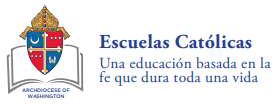 Octubre, 2020Estimados padres o tutores de alumnos en octavo grado:Este año escolar marca el comienzo de una etapa muy emocionante en la carrera académica de su hijo. Usted y su hijo pronto estarán solicitando inscripción en una escuela secundaria. En esta etapa de preparación para el proceso de evaluación y admisión, es importante que conozcan los requisitos de pruebas de ingreso de cada una de las escuelas secundarias. Si están considerando solicitar inscripción en las escuelas secundarias católicas de la Arquidiócesis de Washington que se mencionan a continuación, su hijo deberá presentar una prueba de ingreso a la escuela secundaria (HSPT, por sus siglas en inglés).ESCUELAS SECUNDARIAS CATÓLICAS QUE EXIGEN LA PRUEBA HSPTAcademy of the Holy Cross	Georgetown Visitation Preparatory School Archbishop Carroll High School	Gonzaga College High SchoolBishop McNamara High School	Our Lady of Good Counsel High School DeMatha Catholic High School	St. John’s College High SchoolDon Bosco Cristo Rey High School	St. Mary’s Ryken High SchoolElizabeth Seton High School	St. Vincent Pallotti High SchoolPara su conveniencia, la prueba HSPT se tomará (agregue detalles aquí acerca de cuándo y dónde se realizará la prueba). Para que su hijo pueda presentar la prueba HSPT, deberá inscribirlo en línea. La inscripción para la prueba se abre el 26 de octubre del 2020 a las 9:00 a.m. y se cierra el 20 de noviembre del 2020 a las 11:59 p.m. Haga clic aquí para visitar el sitio web e inscribirse para la prueba HSPT. Si usted necesita asistencia con la inscripción por favor escriba un correo electrónico a escuelas@adw.org.Conjuntamente con el maestro de octavo grado, me comprometo a guiarlos en el proceso de evaluación y admisión y a ayudarlos a tomar la decisión sobre la escuela más apropiada para ambos.Unidos en Cristo, los saluda,